Муниципальное образование город ТоржокТоржокская городская ДумаП О С Т А Н О В Л Е Н И Е24.12.2020                                                                                                                        № 9
Об утверждении персонального составаСовета Торжокской городской Думыседьмого созываРуководствуясь пунктом 1 раздела IV Положения о Совете Торжокской городской Думы, утвержденного постановлением Торжокской городской Думы от 07.04.2010 
№ 37 (в редакции постановления Торжокской городской Думы от 15.03.2011 № 17), Торжокская городская Дума п о с т а н о в и л а:1. Утвердить персональный состав Совета Торжокской городской Думы седьмого созыва:2. Настоящее Постановление вступает в силу со дня его подписания.Председатель Торжокской городской Думы                                                   С.А. Дорогуш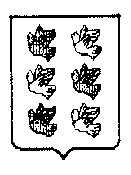 Дорогуш С.А.-Председатель Торжокской городской Думы;Вишняков Г.В.-заместитель Председателя Торжокской городской Думы;Савинцева О.С.-секретарь Торжокской городской Думы;Иванова О.Н. -председатель постоянной комиссии по образованию, здравоохранению и социальным вопросам;Козлов П.В.-председатель постоянной комиссии по налогам, бюджету и экономическим вопросам;Цырулёв Д.С.-председатель постоянной комиссии по вопросам строительства, транспорта, связи и экологической безопасности города;Черепнов А.И.-председатель постоянной комиссии по вопросам развития предпринимательства и земельным правоотношениям;Шереметьев А.С.-председатель постоянной комиссии по вопросам обеспечения жизнедеятельности города;Зубков М.А.-руководитель депутатской фракции ВПП «Единая Россия» в Торжокской городской Думе;